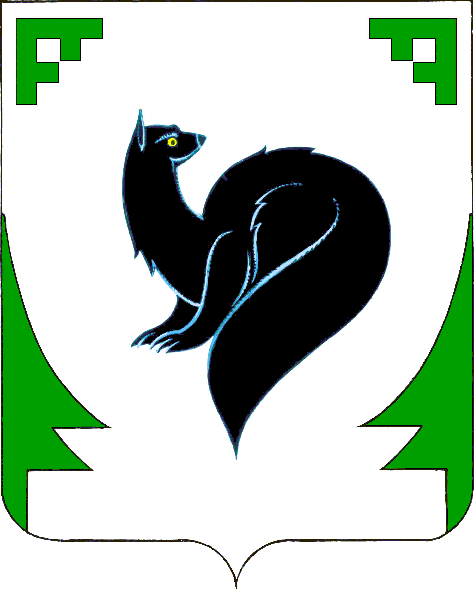 Российская ФедерацияМУНИЦИПАЛЬНОЕ ОБРАЗОВАНИЕХанты-Мансийского автономного округа - ЮгрыГОРОДСКОЙ ОКРУГ ГОРОД   МЕГИОНМуниципальная комиссия по делам несовершеннолетнихи защите их прав в городе Мегионе ПОСТАНОВЛЕНИЕот 17 декабря 2020 года                                                                                                    №86-Кгород Мегион, ул. Садовая, д.7, конференц-зал, 14.15 часов (сведения об участниках заседания указаны в протоколе заседания Комиссии)О мерах, принимаемых по предупреждению самовольных уходов несовершеннолетних из семей, а также из учреждений социальной защиты и здравоохранения, во 2 полугодии 2020 года.Заслушав и обсудив информацию Департамента образования и молодежной политики администрации города Мегиона, БУ ХМАО-Югры «Мегионский комплексный центр социального обслуживания населения», БУ ХМАО-Югры «Мегионская городская больница», КОУ «Мегионская школа для обучающихся с ограниченными возможностями здоровья» о мерах, принимаемых по предупреждению самовольных уходов несовершеннолетних из учреждений социальной защиты, Комиссия установила:На территории города Мегиона во 2 полугодии 2020 года выявлено 2 (АППГ - 5) самовольных ухода несовершеннолетних из семей, из учреждений социальной защиты и здравоохранения не зарегистрировано (АППГ - 0).При поступлении в детское отделение БУ ХМАО – Югры «Мегионская городская больница» проводится разъяснительная работа с детьми и их родителями по правилам внутреннего распорядка в отделении, повышенное внимание со стороны медицинских работников уделяется детям из неблагополучных семей. Контроль над детьми в отделениях нашего учреждения, находящихся на лечении без родителей, возлагается на постовых медицинских сестер. При нахождении ребенка в отделении с родителем, контроль над ребенком осуществляется совместно.В БУ ХМАО-Югры «Мегионская городская больница» принимаются следующие меры направленные на устранение причин и условий, способствующих совершению самовольных уходов несовершеннолетними:Школы здоровья с детьми, обучающимися в образовательных учреждениях на территории городского округа города Мегион: о здоровье, здоровом образе жизни, о социально значимых заболеваниях, о стрессе (эмоциях), о половых отношениях, о вреде абортов, о методах контрацепции, о материнстве и отцовстве.Распространяютя памятки, листовки по формированию здорового образа жизни, отказа о вредных привычках, о «телефоне доверия».Организованы в дошкольных и школьных учреждениях, а также в поликлинике и отделениях стационара уголки здоровья с наглядной информацией согласно тематике.Беседы по профилактике самовольных уходов из детского и инфекционного отделений БУ ХМАО-Югры «Мегионская городская больница» - 191.Осуществляется работа с семьями из Межведомственного реестра семей, находящихся в социально опасном положении, несовершеннолетними, находящимися в социально опасном положении участковыми педиатрами по территориальному принципу. Регулярно размещается информация в официальных группах БУ «Мегионская городская больница» в социальной сети «Вконтакте» по формированию здорового образа жизни, отказа о вредных привычках, о «телефоне доверия».За второе полугодие 2020 года в отделение для несовершеннолетних «Социальный приют для детей» на социальное обслуживание зачислено 11 несовершеннолетних (АППГ- 12 несовершеннолетних). В отделение психологической помощи гражданам зачислено на социальное обслуживание 3 несовершеннолетних, склонных к самовольным уходам из семьи.  		За отчетный период в целях профилактики самовольных уходов в отделении для несовершеннолетних «Социальный приют для детей» проведены следующие мероприятия:		беседы с несовершеннолетними по вопросам соблюдения режимных моментов и правил внутреннего распорядка в отделении (43 мероприятия/12 участников), (АППГ - 40 мероприятий/12 участников);		взаимодействие с образовательными учреждениями, в которых обучаются несовершеннолетние, направленное на предупреждение или решение проблем учебного характера, предупреждение эмоционального дискомфорта связанного с вопросами учебного характера (46 мероприятий/7 участников), (АППГ – 25 мероприятий/ 8 участников);		проведение психодиагностики, направленной на выявление и анализ эмоционального состояния и индивидуальных особенностей личности несовершеннолетнего, влияющих на отклонения в его поведении и взаимоотношениях с окружающими людьми (11 несовершеннолетних), (АППГ – 12 несовершеннолетних); 		организация и проведение досуговых мероприятий, подразумевающие организацию занятости несовершеннолетних отделения в свободное время, участие их в культурно-развлекательных мероприятиях (57 мероприятий/11 участников), (АППГ 48 мероприятий/ 12 участников);		консультирование, индивидуальные и групповые коррекционно-профилактические занятия, направленные на предупреждение девиаций в поведении, обучение конструктивному взаимодействию в условиях детского коллектива (42 мероприятия/11 участников), (АППГ – 30 мероприятий/ 12 несовершеннолетних);		социально-психологическое консультирование, оказание психологической помощи и поддержки, психологическая коррекция, направленные на преодоление и профилактику отклонений в эмоциональном состоянии и поведении  несовершеннолетних (неблагоприятных форм эмоционального реагирования и стереотипов поведения, нарушений общения); обучение конструктивному поведению в конфликтных ситуациях; организация условий для снятия психоэмоционального напряжения, профилактику депрессивных состояний (38 мероприятий/11 участников), (АППГ – 30 мероприятий/12 участников);		просветительская работа с родителями несовершеннолетних подросткового возраста, несовершеннолетних, склонных или имеющими факты совершения самовольных уходов в виде собеседований, оказания консультативной помощи (2 родителя), (АППГ – 1 родитель);		тематические беседы с несовершеннолетними («Путь к себе», «Жизнь – это…»), привлечение их к индивидуальным и групповым коррекционно-развивающим занятиям, направленных на профилактику самовольных уходов из учреждения (охвачено 2 подростков), (АППГ – 3 подростка).В отделении психологической помощи гражданам проведены следующие мероприятия:		психодиагностика, направленная на выявление и анализ эмоционального состояния и индивидуальных особенностей личности несовершеннолетнего, нарушений детско-родительских отношений, влияющих на отклонения в его поведении и взаимоотношениях с окружающими людьми, охвачено 3 несовершеннолетних (АППГ – 1 несовершеннолетний); 		психологическое и педагогическое консультирование, индивидуальные коррекционно-профилактические занятия, направленные на стабилизацию психоэмоционального состояния несовершеннолетнего, коррекцию детско-родительских отношений, формирование правовой культуры и законопослушного поведения, проведено 43 мероприятия/3 несовершеннолетних (АППГ – 1 несовершеннолетних);		психологическое и педагогическое консультирование родителей несовершеннолетних склонных или имеющих факты совершения самовольных уходов из семьи, направленное на коррекцию нарушений детско-родительских отношений, профилактику конфликтных ситуаций в семье, проведено 19 мероприятий/ 5 родителей.		В течение отчетного периода систематически осуществляется разработка профилактических мероприятий и включение их в индивидуальные программы реабилитации несовершеннолетних.		С работниками учреждения проводятся совещания по принятию мер для устранения фактических причин и условий, способствовавших самовольным уходам, а также определения направлений планируемой профилактической работы с несовершеннолетними, зачисленными на социальное обслуживание.С целью профилактики самовольных уходов несовершеннолетних из семьи в учреждении проводится информирование родителей несовершеннолетних о проводимой по данному направлению работе. На официальном сайте учреждения размещена информация о возможности получения информационной, психологической помощи, регулярно размещаются анонсы мероприятий и материалы просветительского характера, направленные на повышение психолого-педагогической грамотности граждан, повышение уровня семейной культуры, формирование позитивного образа семьи.При организации социального обслуживания семей в индивидуальные планы работы включаются мероприятия, направленные на гармонизацию детско-родительских отношений, формирование у родителей психолого-педагогических навыков эффективного взаимодействия с ребенком на разных этапах его развития, формирование навыков конструктивного поведения, совершенствование родительской эффективности, решение актуальных проблем развития несовершеннолетнего.Несовершеннолетних, склонных к самовольным уходам из семей, а также из учреждений социальной защиты и здравоохранения во 2 полугодии 2020 года в КОУ «Мегионская школа для обучающихся с ограниченными возможностями здоровья» не выявлено (АППГ-0).В течение учебного года в школе ведется ежедневный учет посещаемости обучающимися учебных занятий, дополнительного образования, опозданий.  Выявляются причины и условия, способствующие пропуску занятий по неуважительным причинам. В течение первого урока дежурный администратор выясняет причины опоздания и пропуски учебных занятий детьми через звонки родителям (законным представителям), через беседы с классным руководителем. Ведется «Журнал дежурства по школе», где фиксируются отсутствующие, опоздавшие и нарушители дисциплины. По вопросу недопущения пропусков занятий обучающимися без уважительных причин проводятся административные совещания при заместителе директора по воспитательной работе. Во 2 полугодии 2020 года по данному вопросу проведено 2 административных совещаний (04.09.2020, 19.11.2020) (АППГ – 2).Согласно плана ВШК проведена проверка по предотвращению пропусков учебных занятий обучающимися без уважительных причин и самовольных уходов» (приказ от 23.11.2020 №371-о). Справка.По данному вопросу классными руководителями 2-11 классов с несовершеннолетними за текущий период проведены:  - беседы «Полезные и вредные привычки» «Как вести себя в школе, на улице, дома», «Обязанности учащихся», «Мои пропуски», «Обязанности и режим дня школьника»;- коррекционно-развивающие классные часы: «Права и обязанности обучающегося как гражданина РФ», «Учеба – главный труд», «Семья в моей жизни. Мои родители», «Твои права и обязанности, школьник!», «Я и общественное мнение»;- просмотр и обсуждение фильма «Азбука этикета»;-распространение памяток для родителей «Не оставляйте детей без присмотра», «Обязанности школьников», «Ответственность родителей в случае пропусков уроков».- беседы с родителями: «О посещении обучающимися школы», «Права и обязанности родителей и школьников», «Режим дня школьников».- обновлен школьный стенд «Семья и школа».  На стенд размещена информация «Права и обязанности за совершение правонарушений», «Виды правонарушений», «Профилактика самовольных уходов из дома».	Мероприятия по предупреждению самовольных уходов несовершеннолетних из семей, а также из учреждений социальной защиты и здравоохранения реализуются по «Плану мероприятий по профилактике самовольных уходов, обучающихся на 2020-2021 учебный год».В БУ «Мегионский политехнический колледж» данная категория обучающихся выявляется по представлениям из МКДН и ЗП, ОПДН и других правоохранительных органов, по наблюдениям специалистов социально-психологической службы колледжа.Социально-психологическая служба, классные руководители колледжа:-	составляют социальный паспорт группы, колледжа;-	используют наблюдение педагогов, классных руководителей;-	проводят беседы с обучающимися, их родителями;-	поддерживают связь со школами города (откуда поступают обучающиеся);-	посещают семьи, вызывающие тревогу (составляют акт посещения семьи, изучают социально-бытовые условия).К каждой группе закреплен наставник – классный руководитель, который ежедневно контролирует посещаемость, успеваемость, поддерживает связь с родителями.По профилактике отклонений в развитии личности и поведении подростков, склонных к самовольным уходам, специалистами социально-психологической службы колледжа во 2 полугодии проводилась работа по следующим направлениям:1.	с обучающимися.Встречи (лекции, беседы) со студентами:03.09.2020г. «Профилактика правонарушений среди несовершеннолетних» - представители службы социально-психологического сопровождения колледжа (охват 225 обучающихся, классных руководителей);05.10.2020 г.    «Закон в твоей жизни» инспектор ОПДН ОМВД России по г. Мегиону Пережогина В.С. (охват 145 обучающихся и преподавателей (АППГ 134 обучающихся и преподавателей);07.10.2020 г. «Законопослушное поведение» - главный специалист отдела по обеспечению деятельности муниципальной комиссии по делам несовершеннолетних администрации города Мегиона   Сусол Ю.Г. (охват 248 обучающихся и преподавателей);Профилактический рейд по группам 1 -2 курсов с 14.09.2020 г. по 18.09.2020 г.Темы рейда: 1. «Профилактика правонарушений среди несовершеннолетних»;2. «Профилактика девиантного поведения»;3. «Профилактика самовольных уходов».	Во 2 полугодии 2020 года на классных часах рассмотрены следующие вопросы:1. Культура общения и поведения. 26 правил поведения в обществе.2.Информация о работе детского телефона доверия (памятка).4. Если вы оказались в трудной жизненной ситуацией, телефоны служб города. 5. Профилактика правонарушений и преступлений несовершеннолетних.6. Профилактика самовольных уходов.7. Служба Медиации. Памятка.В 2-4 квартале 2020 года специалистами социально-психологической службы проводилась следующая работа:1. Анкетирование несовершеннолетних обучающихся по методике Краснова «Предварительная оценка состояния психического здоровья» (с сентября по октябрь 2020 года, охват - 424 человек).2. Диагностика акцентуации характера методика Шмишека (охват 211 человек). 3. Добровольное наркологическое тестирование с целью профилактики немедицинского потребления наркотических средств и психотропных веществ обучающимися (с сентября по октябрь 2020 года, охват – 674 человек).4. Диагностика, направленная на определение групповой сплоченности Сишора (октябрь 2020 года, охват 179 человек).5. дифференциально-диагностический опросник ДДО (Е.А.Климов) (октябрь, охват 181 человек). 6. Тестирование, направленное на изучение климата в ученических коллективах (ноябрь, охват 174 человека).7. Диагностика оценки склонности к девиантному поведению несовершеннолетних обучающихся (ноябрь, охват 424 человек).8. Диагностика на изучение мотивации обучения в колледже (ноябрь, охват – 329 человек)9.Диагностическое обследование обучающихся, состоящих на учете (внутриколледжный учёт, КДН и ЗПи ОДН).Коррекционные занятия, направленные на снятие тревожности, психоэмоционального напряжения и саморегуляцию поведения – ежемесячно. Во 2 полугодии 2020 г. занятия проходили посредством телефонной связи.Групповые занятия– визуализация: арт–терапия «Мандалы» - во втором полугодии 2020 г. с применением дистанционных образовательных технологий.2.С преподавателями.Во 2 полугодии на совещания с классными руководителями рассматривались следующие вопросы (охват 26 классных руководителей).1.Индивидуальный подход к личности несовершеннолетнего.2.Профилактика отсутствия обучающихся на занятиях по неуважительной причине.3.Мониторинг социальных сетей.4.Служба Медиации.5.Профилактика самовольных уходов.3.с родителями.Проведены беседы с родителями об ответственности выполнения родительских обязанностей по воспитанию, содержанию и образованию несовершеннолетних детей и организации летней занятости.Распространены памятки, буклеты: «Общие признаки аддиктивного поведения», «Основные критерии и нормы нервно-психического развития подростка», «Ответственный родитель», «Телефон доверия», информация по профилактике асоциальных проявлений несовершеннолетних в сети Интернет, об ответственности родителей по вопросам усиления контроля за несовершеннолетними, по пропаганде ЗОЖ.(охват 15 родителей несовершеннолетних)14-18.09.2020г. Проведение групповых родительских собраний на тему: «Поликультурное сотрудничество колледжа и семьи» с применением дистанционных технологий, а также информирование родителей в группах мессенджера «Viber».Рассматривались вопросы по ответственному родительству, а также вопрос, направленный на исключение нахождения детей в ситуации, представляющей опасность их жизни и здоровью.На родительских собраниях рассмотрены следующие вопросы:1.Правила поведения в Интернете.2.Профилактика, направленная на устранение причин и условий, способствующих совершению преступлений несовершеннолетних и в отношении них.3.Правила законопослушного поведения несовершеннолетних обучающихся.(Охват 416 родителей несовершеннолетних).4.Межведомственное взаимодействие.27.11.2020 года сотрудники колледжа Чиннова И.В., социальный педагог, Коваль Ю.А., педагог-психолог приняли участие в семинаре - совещании на тему «Особенности проблемных детей и их семей», место проведения: МАОУ № 5 «Гимназия».Во 2 полугодии 2020 года самовольных уходов несовершеннолетних БУ «Мегионский политехнический колледж» не зафиксировано.Департамент образования и молодежной политики (далее - Департамент): утвержден межведомственный план мероприятий по профилактике безнадзорности правонарушений и защиты прав несовершеннолетних, предупреждения семейного неблагополучия, социального сиротства и жестокого обращения с детьми на 2020 – 2021 учебный год (приказ от 04.08.2020 №687-О). План согласован с начальником ОПДН ОУУП И ПДН Полиции ОМВД России по городу Мегиону, с председателем территориальной комиссии по делам несовершеннолетних и защите их прав в городе Мегионе; издан приказ от 04.06.2020 №593 «Об организации учета несовершеннолетних, не посещающих или систематически пропускающих по неуважительным причинам занятия в общеобразовательных организациях городского округа город Мегион».С целью профилактики самовольных уходов несовершеннолетних из семей, а также из учреждений социальной защиты и здравоохранения в образовательных организациях применяется система социальных, правовых, педагогических и психологических мер, направленных на выявление и устранение причин и условий, способствующих безнадзорности и беспризорности несовершеннолетних.По профилактике отклонений в развитии личности и поведении детей и подростков, склонных к самовольным уходам специалистами образовательных организациях проводится по следующим направлениям:психологическая, педагогическая и социальная реабилитация и адаптация подростков, входящих в «группу риска»;межведомственное взаимодействие с учреждениями системы профилактики по розыску обучающихся, совершивших самовольный уход; предотвращение повторных самовольных уходов.Реабилитация и адаптация учащихся с трудностями в развитии и поведении включает в себя следующую работу:специалистами психолого-педагогической службы проводится диагностика личностной сферы детей с девиантным поведением;социальными педагогами сформирован банк данных учащихся группы «риска», на каждого разработан индивидуальный план профилактической работы, в которой отражены следующие данные: виды занятости воспитанника, трудности социализации, профилактические мероприятия.Профилактической работой в образовательных организациях занимаются классные руководители в тесном сотрудничестве с социальными педагогами, педагогами-психологами, заместителем директора по воспитательной работе. Во втором полугодии 2020 года специалистами образовательных организаций проведено: 185 профилактических бесед (АППГ – 219), на темы: «О нравственных и безнравственных поступках и их последствиях», «Права и обязанности школьников», «Возраст и привлечение к уголовной ответственности», «Поведение несовершеннолетнего в общественных местах», «О вреде алкогольных напитков и табакокурении», «Жизненные затруднения или найти способ двигаться дальше», «Стили поведения в конфликте и его разрешение», «Безопасный интернет» и др.;посещения семей 138 (АППГ – 240);психодиагностики 31 (АППГ - 26);психокорекциионных занятий 22 (АППГ – 5); консультаций, по направлениям: родительское отношение, внутрисемейные отношения, общение родителей и детей, проблемы воспитания и психологическое развитие 122 (АППГ – 56);анкетирования 27 (АППГ – 22);проведены родительские собрания, охват родителей 7042 (АППГ – 5792) (законных представителей).            Работа по предупреждению самовольных уходов несовершеннолетних из семей, а также из учреждений социальной защиты и здравоохранения проводится во взаимодействии с ОПДН ОМВД России по г.Мегиону, МКДН и ЗП в городе Мегионе, БУ Мегионским комплексным центром социального обслуживания населения, ММАУ «Старт», КУ «Мегионский центр занятости населения». Руководствуясь пунктами 1, 2 статьи 14, статьи 16 Закона Ханты-Мансийского автономного округа – Югры от 12.10.2005 №74-оз «О комиссиях по делам несовершеннолетних и защите их прав в Ханты-Мансийском автономном округе – Югре и наделении органов местного самоуправления отдельными полномочиями по образованию и организации деятельности комиссий по делам несовершеннолетних и защите их прав», с целью предупреждения нарушений прав и законных интересов несовершеннолетних, а так же предупреждения безнадзорности и правонарушений несовершеннолетних, КомиссияПОСТАНОВЛЯЕТ:1. Информацию департамента образования и молодежной политики администрации города Мегиона, БУ ХМАО-Югры «Мегионский комплексный центр социального обслуживания населения», БУ ХМАО-Югры «Мегионская городская больница», КОУ «Мегионская школа для обучающихся с ограниченными возможностями здоровья» принять к сведению.Срок: 17 декабря 2020 года2. Департаменту образования и молодежной политики администрации города Мегиона (Т.Ю.Метринская), БУ ХМАО-Югры «Мегионский комплексный центр социального обслуживания населения» (Н.В.Качур), БУ ПО Ханты-Мансийского автономного округа-Югры «Мегионский политехнический колледж» (Ю.М.Стоянчук), БУ ХМАО-Югры «Мегионская городская больница» (Е.Н.Скотников), КОУ «Мегионская школа для обучающихся с ограниченными возможностями здоровья» (Е.В.Масленников):2.1 проводить мониторинг эффективности принимаемых мер по предупреждению самовольных уходов несовершеннолетних.Информацию об исполнении направить в муниципальную комиссию по делам несовершеннолетних и защите их прав города Мегиона:Срок: за 1 полугодие 2021 года – до 24 июня 2021 года3. Департаменту образования и молодежной политики администрации города Мегиона (Т.Ю.Метринская):3.1 обеспечить организацию профилактической работы в общеобразовательных учреждениях на территории муниципального образования город Мегион, направленной на выявление и устранение причин и условий, способствующих совершению самовольных уходов несовершеннолетних из семей.Информацию о принятых мерах, в формате «word» и «pdf», направлять в комиссию по делам несовершеннолетних и защите их прав в городе Мегионе.Срок: до 25 марта 2021 года4. Департаменту образования и молодежной политики администрации города Мегиона (Т.Ю.Метринская), БУ ХМАО-Югры «Мегионский комплексный центр социального обслуживания населения» (Н.В.Качур), БУ ПО Ханты-Мансийского автономного округа-Югры «Мегионский политехнический колледж» (Ю.М.Стоянчук),  БУ ХМАО-Югры «Мегионская городская больница» (Е.Н.Скотников), КОУ «Мегионская школа для обучающихся с ограниченными возможностями здоровья» (Е.В.Масленников):4.1. Организовать распространение информации о профилактических мероприятиях, направленных на устранение причин и условий, способствующих совершению самовольных уходов несовершеннолетних.Информацию об исполнении в формате «word» и «pdf» направить в комиссию по делам несовершеннолетних и защите их прав в городе Мегионе.Срок: до 24 июня 2021 года – по итогам работы в 1 полугодии 2021 года;до 14 декабря 2021 года – по итогам работы в 2021 году5. МАОУ «СОШ №1» (А.В.Петряев), МАОУ «СОШ №4» (О.А.Исянгулова):5.1. Разработать и утвердить план дополнительных мероприятий по предупреждению самовольных уходов несовершеннолетних из семьи.Информацию по исполнению плана дополнительных мероприятий по предупреждению самовольных уходов несовершеннолетних из учреждения, в формате «word» и «pdf», направить в комиссию по делам несовершеннолетних и защите их прав в городе Мегионе.до 24 июня 2021 года – по итогам работы в 1 полугодии 2021 года;Председательствующий на заседании Комиссии:И.о.заместителя председателя Комиссии                                 	                               О.В.Рудык